администрация Чёрноотрожского сельсовета Саракташского района Оренбургской области оРЕНБУРГСКОЙ ОБЛАСТИП Р О Т О К О Лсобрания граждан села Изяк-НикитиноДата проведения: 19 апреля  2018 годаВремя проведения: 16:00 часовМесто проведения: здание СДК села Изяк-НикитиноПрисутствовало   34  человекаПриглашенные:ПОВЕСТКА ДНЯ:1. Рассмотрение заявления жителей села Изяк-Никитино №А-8 от 13.03.2018 года о благоустройстве селаДокладчик: глава администрации Чёрноотрожского сельсовета Габзалилов З.Ш.2. Рассмотрение заявления Паньковой Н.В. от 15.03.2018 года депутату Законодательного собрания Оренбургской области по одномандатному избирательному округу №14 А.С. ТрубниковуДокладчик: глава администрации Чёрноотрожского сельсовета Габзалилов З.Ш.3. Разное.1. СЛУШАЛИ:Зуфара Шигаповича Габзалилова – главу администрации Чёрноотрожского сельсовета.В начале своего выступления Зуфар Шигапович отметил, что на каждом собрании обсуждаются вопросы благоустройства. Согласно постановления администрации Чёрноотрожского сельсовета от 09.04.2018 года №61-п «Об организации и проведении месячника санитарной очистки   территории муниципального образования Чёрноотрожский сельсовет Саракташского района Оренбургской области» с 09.04.2018 по 11.05.2018 года объявлен месячник санитарной очистки территории муниципального образования Чёрноотрожский сельсовет Саракташского района Оренбургской области, 13 апреля и 4 мая 2018 года  объявлены  общие субботники по наведению санитарного порядка на территории Чёрноотрожского сельсовета. Также озвучил все вопросы, содержащиеся в заявлении жителей села Изяк-Никитино №А-8 от 13.03.2018 года.РЕШИЛИ: 1. уточнить точные адреса, где необходима прокладка труб для отвода весенних вод и обратиться к ООО «СП «колос» с просьбой выделения данных труб (ответственные лица – Анисимов А.А.,  Ярмольчик А.М.);2. приобрести  песок для детской площадки в срок до 30.05.2018 года (ответственное  лицо – Ярмольчик А.М.);3. рекомендовать кандидатуру работника для заключения трудового соглашения по уборке мусора и косьбе сорной растительности на бесхозной территории села Изяк-Никитино (ответственное  лицо – Анисимов А.А.);4. в апреле - мае 2018 года будут осуществлены рейды административной комиссии Чёрноотрожского сельсовета;составить заявку желающих вывезти мусор с придомовой территории для согласования предоставления транспорта (ответственное лицо – Анисимов А.А.);5. обсчитать количество необходимого материала  (сетка рабица и проф.труба для обустройства территории кладбища) (ответственные лица – Анисимов А.А., Ярмольчик А.М.).2. СЛУШАЛИ:Зуфара Шигаповича Габзалилова – главу администрации Чёрноотрожского сельсовета.В своем выступлении Зуфар Шигапович пояснил, что в селе Изяк-Никитино сначала появилась детская площадка, затем  появился памятный знак, обелиск и произведено ограждение территории. Место расположения выбирали совместно с жителями. В настоящее время территория содержится в достойном состоянии. На вопрос к Паньковой Н.В. в чем необходимость переноса детской площадки?Нина Васильевна Панькова ответила, что в заявлении к депутату Законодательного собрания Оренбургской области по одномандатному избирательному округу №14 А.С. Трубникову неверно изложила свое пожелание, а именно продолжить строительство спортивной площадки (футбольное поле, волейбольная площадка и ограждение этих площадок). Жители поддержали идею строительства спортивной площадки РЕШИЛИ: 1. составить перечень необходимого материала  (ответственные лица – Анисимов А.А.,  Ярмольчик А.М.);2. обратиться к депутату Законодательного собрания Оренбургской области по одномандатному избирательному округу №14 А.С. Трубникову  с вопросом оказания материальной помощи по строительству  спортивной площадки. Председательствующий                        ____________               З.Ш. ГабзалиловСекретарь	                                             ____________            К.Б. Едиханоква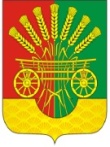 Габзалилов Зуфар Шигапович глава администрации Чёрноотрожского сельсовета;Анисимов Алексей Алексеевичдепутат Совета депутатов Черноотрожского сельсовета, начальник отделения по организации тушения пожаров с. Черный Отрог, староста села Студенцы;Ярмольчик Андрей Михайловичспециалист 1 категории администрации Чёрноотрожского сельсовета;Имашев Роберт Смагиловичмладший лейтенант полиции, участковый уполномоченный пункта полиции ОМВД России по Саракташскому району;Едыханова Карылгаш Бексултановна директор сельского дома культуры.